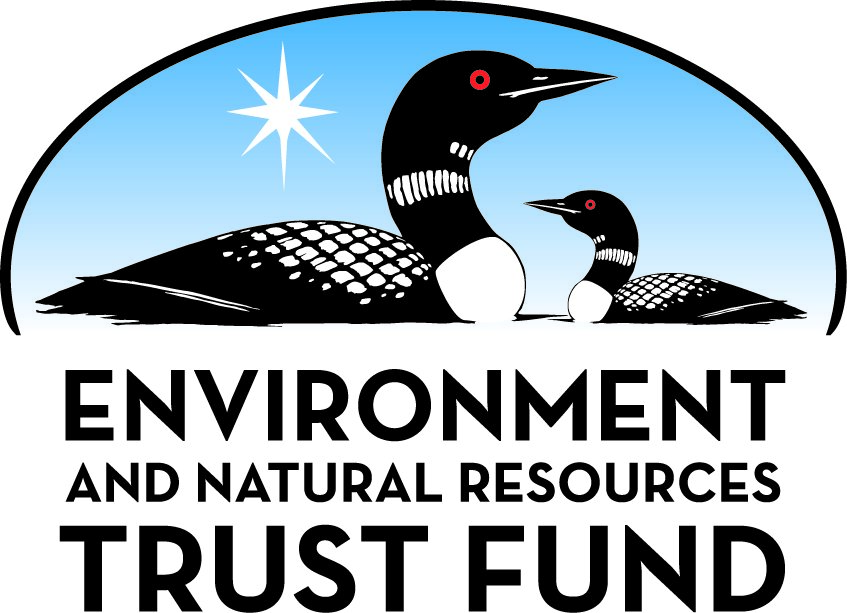 Environment and Natural Resources Trust Fund2022 Request for ProposalGeneral InformationProposal ID: 2022-225Proposal Title: Native Plant Community Data in City of DuluthProject Manager InformationName: Virginia BreidenbachOrganization: Minnesota Land TrustOffice Telephone: (218) 221-7033Email: gbreidenbach@mnland.orgProject Basic InformationProject Summary: Develop Native Plant Community data and maps for the City of Duluth and St. Louis River estuary to support conservation and restoration activities.Funds Requested: $198,000Proposed Project Completion: December 31 2023LCCMR Funding Category: Small Projects (H)
	Secondary Category: Foundational Natural Resource Data and Information (A)Project LocationWhat is the best scale for describing where your work will take place?  
	Region(s): NEWhat is the best scale to describe the area impacted by your work?  
	Region(s): NEWhen will the work impact occur?  
	In the FutureNarrativeDescribe the opportunity or problem your proposal seeks to address. Include any relevant background information.MLT uses Native Plant Community (NPC) data as a foundational component of our habitat restoration and protection efforts statewide. DNR Minnesota Biological Survey (MBS) has systematically surveyed natural habitats across the state, using NPC classifications to help understand the ecology, condition, and distribution of natural communities. This vegetation classification system provides a wealth of information on Minnesota’s natural heritage including the presence/absence of NPCs, condition of communities present, and the rarity of those communities across the state. In addition, NPCs provide restoration targets for areas impacted by invasive species infestations or anthropogenically altered natural areas. MLT has been working with the City of Duluth Natural Resources Coordinator for the past three years to develop and expand the City’s natural resources program and is co-managing development of the city’s first Natural Resources Management Program Plan (NRMPP), being developed under a Great Lakes Restoration Initiative Grant. Work to permanently protect lands of high ecological integrity along the St. Louis River corridor highlighted the importance of NPC data within the city’s program. As a result, the city has recently adopted NPCs as a foundational component of its program. Approximately 5,000 acres within the City have NPC classifications; this project would classify 10,000 acres.What is your proposed solution to the problem or opportunity discussed above? i.e. What are you seeking funding to do? You will be asked to expand on this in Activities and Milestones.NPC data will be developed for approximately 10,000 acres of open space within the city of Duluth using geospatial analysis and field verification. The information will be incorporated into Duluth’s natural resources program and will assist in: identifying areas of high ecological integrity that should be protected; identifying areas impacted by invasive species or other anthropogenic activities that should be restored; and setting restoration targets for impacted areas. SEH was contracted by MLT through a competitive bidding process to complete NPC classifications for 1,200 acres along the St. Louis River in 2018. SEH is currently under contract with the City for a pilot project to further develop protocols for NPC classification with geospatial methods and field verification. SEH’s experience and knowledge with MLT and the City of Duluth is vital to this data collection effort to set target goals for the assessed lands.

MLT is currently working with the City to complete restoration of forest and wetland habitats with a focus on avian use through funding from the Great Lakes Restoration Initiative and the Minnesota Outdoor Heritage Fund. Data developed in this effort will directly support planned restoration work in addition to the needs described above.What are the specific project outcomes as they relate to the public purpose of protection, conservation, preservation, and enhancement of the state’s natural resources? Project outcomes include a field-verified GIS database containing information on the following:
•	Identification of priority conservation targets, including high-quality native plant communities for preservation
•	Detailed maps with severity and extent of invasive plants for prioritizing control activities
•	Science-based restoration target, achievable under current conditions based on historical NPCs.
•	Documentation of plant community condition in relation to important stream and riparian habitat, with associated restoration benefits to water quality and fisheries.Activities and MilestonesActivity 1: Develop Native Plant Community GIS DatabaseActivity Budget: $198,000Activity Description: 
This activity will classify NPCs using GIS remote sensing and existing data resources including LiDAR, DEMs, and multiple years of color and infrared imagery. Outcomes of the mapping will be high level NPC classifications for plant communities larger than one (1) acre in size within the study area. Mapping will also include a general classification of non-NPC areas, such as “non-native plant community,” “disturbed,” or “developed area.” 

Deliverables are:
•	GIS layers including NPC extent and classification, as well as suggested field sampling locations.
•	Maps of NPC extent and location.
•	Report describing approach, methods, and results of NPC classifications. Preliminary data would also include suggestions for field verification locations.

Refined NPC classifications and condition ranks (i.e., quantification of ecological integrity) require field verification. Field verification consists of plot and/or transect based data collection at targeted locations, with vegetation data, representative photographs, and qualitative notes on observed threats/stressors. Field verification would be planned to follow completion of initial GIS mapping. MLT will coordinate with SEH and the City of Duluth Natural Resources Coordinator to accomplish the work to ensure both MLT and the City’s data needs are met with this effort.Activity Milestones: Project Partners and CollaboratorsLong-Term Implementation and FundingDescribe how the results will be implemented and how any ongoing effort will be funded. If not already addressed as part of the project, how will findings, results, and products developed be implemented after project completion? If additional work is needed, how will this be funded? 
GIS geodatabase will be maintained by the City of Duluth. Land protection and restoration activities prioritized as a result of this effort will be funded by the City of Duluth or its partners through a combination of funding sources, including city natural resources program funds and state and federal grant sources.Other ENRTF Appropriations Awarded in the Last Six YearsProject Manager and Organization QualificationsProject Manager Name: Virginia BreidenbachJob Title: Restoration Program ManagerProvide description of the project manager’s qualifications to manage the proposed project. 
Gini Breidenbach is an engineer with over 20 years of experience in water resources, habitat assessment, and restoration. She has been working on planning and restoration efforts in the St. Louis River since 2010. Gini is currently managing habitat restoration for a colony Common Terns on Interstate Island in the estuary, co-managing development of the City of Duluth’s first Natural Resources Management Program Plan, and leading the bi-state Lower St. Louis River Landscape Conservation Design Project to support collaborative conservation planning in the estuary. Gini recently managed a project to develop nominations and management plans for the St. Louis River and Hartley Natural Areas under the city of Duluth’s Natural Area Program. Both natural areas received city council approval, resulting in approximately 1,800 acres of lands designated for permanent protection within the city. For this effort, Gini managed a contract with SEH, Inc. to develop native plant community data and complete sensitive plant surveys for the St. Louis River Natural Area. She is experienced in the use of geospatial data for prioritizing conservation actions. In addition, she is experienced in presentation of complex data for community outreach. Gini has a B.S. and M.S. in Civil and Environmental Engineering from Michigan Technological University, a professional certificate in watershed management from Michigan State University and is a registered professional engineer in Minnesota.Organization: Minnesota Land TrustOrganization Description: 
Minnesota Land Trust (MLT) is an accredited 501(c)(3) non-governmental organization that preserves Minnesota’s natural and scenic heritage through public and private partnerships. MLT works to protect and enhance Minnesota’s threatened lands and waters by providing agencies, communities, and organizations with assistance in planning and delivering on-the-ground conservation in order to expand the State’s overall capacity. The Land Trust plays a crucial role in St. Louis River recovery by developing and implementing priority aquatic and terrestrial restoration projects with local, state, tribal, and federal agencies. MTL has been assisting the City of Duluth with its conservation planning, recreational access, and natural resources program needs for over 10 years.Budget SummaryClassified Staff or Generally Ineligible ExpensesNon ENRTF FundsAttachmentsRequired AttachmentsVisual ComponentFile: Alternate Text for Visual ComponentThe visual is a map of northern Minnesota showing the municipal boundary of the city of Duluth outlined in red. The map shows that the city of Duluth is bordered by Lake Superior on the southeast and the St. Louis River on the southwest. A small locator map is in the lower left corner showing the location of the city of Duluth within the State of Minnesota with a red dot. The dot is located on the east side of the state on the western tip of Lake Superior....Financial CapacityFile: Board Resolution or LetterOptional AttachmentsSupport Letter or OtherAdministrative UseDoes your project include restoration or acquisition of land rights? 
	NoDoes your project have potential for royalties, copyrights, patents, or sale of products and assets? 
	NoDo you understand and acknowledge IP and revenue-return and sharing requirements in 116P.10? 
	N/ADo you wish to request reinvestment of any revenues into your project instead of returning revenue to the ENRTF? 
	N/ADoes your project include original, hypothesis-driven research? 
	NoDoes the organization have a fiscal agent for this project? 
	NoDescriptionCompletion DateInitial GIS mappingMarch 31 2023Field verification and data collectionJuly 31 2023Refined GIS mappingNovember 30 2023NameOrganizationRoleReceiving FundsGini Breidenbach, PEMinnesota Land TrustProject Manager – project and grant management; coordination amongst partnersYesDaryl PetersonMinnesota Land TrustProject Oversight – ensure MLT’s data needs for restoration efforts are metYesAllyz Kramer, PWS, CMWPShort Elliot Hendrickson, Inc.QA/QC Manager – review SEH data submittals for accuracy and conformance with project goals; DNR approved botanical surveyorYesNatalie White, PWS, CMWPShort Elliot Hendrickson, Inc.NPC Mapping Manager – SEH team lead for GIS mapping and field verification; DNR approved botanical surveyorYesDiane DesotelleCity of DuluthCity Natural Resources Coordinator – coordination with MLT and SEH to ensure data needs for the City’s program are metNoNameAppropriationAmount AwardedMetro Conservation Corridors Phase VIII - Coordination and Mapping and Conservation EasementsM.L. 2015, Chp. 76, Sec. 2, Subd. 09e$515,000Conservation Easements in the Avon Hills - Phase IIIM.L. 2016, Chp. 186, Sec. 2, Subd. 09c$1,300,000Preserving the Avon Hills with Reverse-Bidding EasementsM.L. 2019, First Special Session, Chp. 4, Art. 2, Sec. 2, Subd. 09j$1,600,000Category / NameSubcategory or TypeDescriptionPurposeGen. Ineli gible% Bene fits# FTEClass ified Staff?$ AmountPersonnelGini BreidenbachProject Manager18%0.3$28,500Daryl PetersonProject oversight18%0.04$6,300MLT AdminGrant administration activities18%0.04$3,200Sub Total$38,000Contracts and ServicesShort Elliot Hendrickson, Inc.Sub awardNative Plant Community GIS mapping and follow-up field verification and condition assessment: Classify plant communities for incorporation into Duluth’s natural resources management program to inform management planning and priorities0$160,000Sub Total$160,000Equipment, Tools, and SuppliesSub Total-Capital ExpendituresSub Total-Acquisitions and StewardshipSub Total-Travel In MinnesotaSub Total-Travel Outside MinnesotaSub Total-Printing and PublicationSub Total-Other ExpensesSub Total-Grand Total$198,000Category/NameSubcategory or TypeDescriptionJustification Ineligible Expense or Classified Staff RequestCategorySpecific SourceUseStatusAmountStateCashLessard-Sams Outdoor Heritage Council FY2022 Recommended appropriation (ML 2021, Ch. XX, Art. 1, Sec. 2, subd.)Restoration of 100 acres of forest and 25 acres of wetland habitat for birdsPending$565,400State Sub Total$565,400Non-StateCashU.S. EPA Great Lakes Restoration Initiative awarded to City of Duluth with MLT as a subawardeeDevelopment of city of Duluth Natural Resources Program Plan; restoration of 30 acres of forest habitat for birds; acquisition of tax-forfeit parcels along the St. Louis River corridorSecured$900,000Non State Sub Total$900,000Funds Total$1,465,400TitleFileMinnesota Land Trust Board ResolutionTitleFileCity of Duluth Letter of Support